Publicado en Almería el 25/07/2019 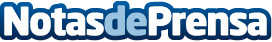 Descubren quién inventó el Mecanismo de Antikythera: Posidonio de Rodas, el mayor científico de su tiempoNi Arquímedes, ni Hiparco, ni ordenador. El mecanismo de Antikythera fue la estación multifunción de Posidonio. El equipo de Investigación y Misterio formado por un escritor y una sensitiva han realizado un descubrimiento que está dando la vuelta al mundo: fue el filósofo griego Posidonio de Rodas, el inventor y propietario del célebre Mecanismo de Antikythera. Por fin se despeja la incógnita que lleva más de un siglo provocando verdaderos quebraderos de cabeza a multitud de especialistas e historiadoresDatos de contacto:Samuel García Barrajónhttps://www.investigacionymisterio.com/679301406Nota de prensa publicada en: https://www.notasdeprensa.es/descubren-quien-invento-el-mecanismo-de Categorias: Nacional Historia Literatura Andalucia Otras ciencias http://www.notasdeprensa.es